ProMo Cymru Trading LtdEverything starts with a conversationJob Description – Helplines Operations Manager (HOM)Salary:			£31, 301 -  £36, 680 pa	Location:	ProMo-Cymru office and/or home working Hours of work:	Full time (35 hpw) Holidays:	25 days paLength of Contract:	PermanentProbationary Period:	6 monthsResponsible to:		Head of Social Action (HOSA)Vision:ProMo-Cymru works to ensure young people and communities are informed, engaged, connected and heard.How We Work:We work collaboratively to make links between people and services using creativity and digital technology. Supporting the third and public sectors to imagine, test and create better services.ProMo works with communities through communications, advocacy, cultural engagement, digital and media production. Our work is informed by over 20 years of delivering digital youth information projects. We share this knowledge through training and consultancy, forming long term partnerships to benefit people and organisations.ProMo is a registered charity and social enterprise; our profits are invested back into our community projects.Job Purpose:Specific ResponsibilitiesHelplines Operations and DevelopmentsTo maintain an open, dynamic and supportive work environment, with a strong sense of purpose and collective responsibility To ensure the delivery of all helplines as per contractual requirementsTo maintain, support and oversee a quality framework for all social action servicesTo maintain, support and oversee the reporting framework for all social action servicesTo support the evaluation, analysis and review of all social action servicesTo maintain, support and oversee the technical requirements and technological developments of all social action services To develop and maintain good collaborative working relationships with social action service stakeholdersTo be the day to day contact and ensure the liaison and guidance needed to support the Social Action TeamTo be the Designated Safeguarding Officer (DSO) for the social action team, and deal with safeguarding and threat to life contacts and concerns as requiredTo be the designated GDPR officer for the social action teamTo participate in the duty rota and deliver out of hours supportII.	Staffing To nurture and nourish the social action team collectively and individually and ensure their well-being, support, guidance, development, supervision, line management To support the recruitment, induction, and training of staff, trainees, sessionals, students, apprentices, volunteers or similar, as requiredTo facilitate and oversee regular information sharing, exchange, handover through regular meetings and as neededTo oversee the rota and be the point of contact for approval of requests impacting on helpline cover and the rotaTo oversee, check and manage information recording, storage and archiving,and flows in and out of the social action digital platforms and channelsIII.	Quality and Practice To be the Social Action Team’s policy, knowledge, practice lead To critically evaluate and analyse data for continuous improvement purposes and for accountability to stakeholders and commissionersTo maintain and develop the Helplines Advice Guide and ManualTo oversee, maintain and develop the annual Learning and development Plan and auditIV.	 Collaboration and PromotionTo ensure effective and collaborative working relationships, communication, and information-sharing and exchange with internal colleagues and external stakeholders as required To raise awareness, and promote a positive profile of ProMo-Cymru, and Social ActionTo support the development and delivery of the Social Action Team’s marketing and engagement plansV.         Learning and DevelopmentTo be responsible for your own learning and development alongside provision made by ProMo-CymruTo ensure modeling behavior to support colleagues and promote mutual respect, reflective and restorative practice, and adherence to policies and procedures, To take up and engage with arrangements for support, supervision and appraisalTo work autonomously and as part of a teamTo be responsible for your own health and safety, and well-being alongside provision made by ProMo-CymruThe post-holder will be expected to undertake any other reasonable duties and tasks as requested and required, but which may not be specified within the job description.This job description may be subject to review and changed to include such duties and responsibilities as are determined in consultation with the post holder. It is not intended to be rigid or inflexible, but should be regarded as providing a framework within which the individual works.Person Specification – Helplines Operations Manager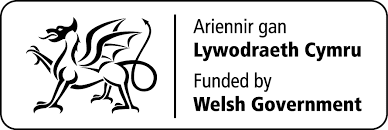 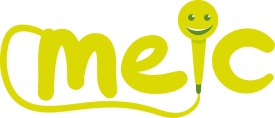 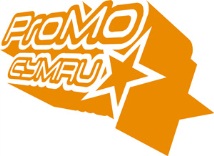 RequirementEssentialDesirableHow Identified/AssessedEducation/Qualifications:Your past, recent and on-going learning and professional development relevant to this postApplication formExperience/ Knowledge:UNCRC, and human rightsSocial Services and Well-Being Act Mental health and emotional well-beingAusterity, poverty and deprivationAdvocacy Helpline Application form & interviewSkills/Abilities:Excellent written and verbal communication skills Excellent interpersonal and customer service skills Excellent time / self management skillsExcellent ICT skills, including range of systems, platforms and toolsAbility to communicate through the medium of WelshApplication form & interviewAttributes / Qualities:Rights – based Value - basedSelf awareness Flexible, agile, reliable, resilient, self starterInstil rapport, trust, motivation Application form & interviewOther requirements:Ability to drive, access to personal mode of transport, clean licenseApplication form & interview